Werktaak voor groep 4Week: 23 maart 2020 – 27 maart 2020Extra opdrachten: Hier ook elke dag iets uit kiezen (en niet elke dag dezelfde.....)Gymbingo binnenGymbingo buitenDoe een klusje voor papa of mama ( afwassen, opruimen, tafel dekken, helpen met de was) en misschien hebben papa of mama ook nog wel een idee. Maak hier een foto van en stuur die naar mij mvanlohuizen@leerplein055.nl Speel de spelling bingo met iemand die thuis is. Kies allebei een vak, gooi met de dobbelsteen, lees het vak waar je op komt voor aan de ander en als hij op jouw kaart staat mag je hem kleuren. Wie heeft zijn blad het eerste vol.Ga lekker aan het werk in je werkboekje lenteMaak de mandala van de tafel van 3 en 4DagRekenen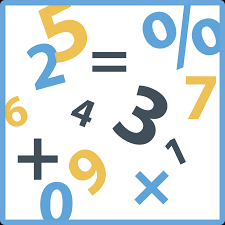 Tijd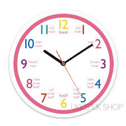 Taal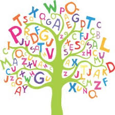 Tijd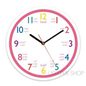 Spelling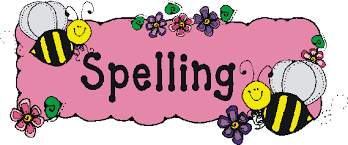 TijdLezen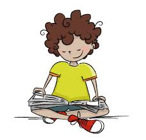 TijdBegrijpend lezen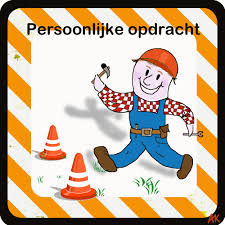 Tijd MaandagRekentuin/ KlokkijkenMaak  blad 1 en 2 van blok 720 minuten20 minutenTaalzee/ lezenLeestheater les 21 : Nodig plassen20 minuten20 minutenWerkblad hakwoord blad 1 en 220 minutenLees bingo. Doe 1 van de opdrachten van de kaart    (in een boek dat jij leuk vindt)Oefenen blz 31 en 32 20 minuten15 minutenDe agent20 minutenDinsdagRekentuin/ splitsenMaak blad 3 en 4 van blok 720 Minuten20 minutenTaalzee/ flits20 minutenWerkblad   speciaal hakwoord 1 en 220 minutenLees bingo. Doe 1 van de opdrachten van de kaart    (in een boek dat jij leuk vindt)20 minutenDe lammetjes20 minutenWoensdagRekentuin/ slowmixMaak plusblad 1 en puntblad 2 van blok 720 Minuten20minutenTaalzee/ letterchaosLeestheater les 22: Schoolkrant20 minuten20 minutenWerkblad    zingwoord 1 en 220 minutenLees bingo. Doe 1 van de opdrachten van de kaart    (in een boek dat jij leuk vindt)Oefenen blz 33 en 3420 minuten15 minutenDe mummie20 minutenDonderdagRekentuin/OptellenMaak puntblad 3 en 4 van blok 720 Minuten   20 minutenTaalzee/ goed gespeld20 minutenWerkblad   Plankwoord 1 en 220 minutenLees bingo. Doe 1 van de opdrachten van de kaart   (in een boek dat jij leuk vindt)20 minutenDe prinses en de draak20 minutenVrijdagRekentuin/AftrekkenEven een dagje geen extra werkblad20 minutenTaalzee/ WoordenschatLeestheater les 23: Niet voor watjes20 minuten20 minutenWerkblad   Luchtwoord 1 en 220 minutenLees bingo. Doe 1 van de opdrachten van de kaart    (in een boek dat jij leuk vindt)Oefenen blz 35 en 3620 minuten15 minutenDe wenslamp20 minuten